Speciālas sintakses (markdown) izmantošana e-adreses ziņojuma formatēšanai Latvija.lv KDVLatvija.lv klienta darba vietā (ekspluatācijas un testa vidēs) ir nodrošināta teksta formatēšanas iespēja nosūtāmiem un saņemamiem ziņojumiem atbilstoši tabulā norādītajai sintaksei. Lietotājam sastādot ziņojumu, kā arī to apskatot izdrukas veidā – teksts tiek attēlots formatētā veidā. Savukārt nodot ziņojumu uz DIV – aizpildot ziņojuma satura lauku “Description” tajā tiek izmantoti tabulā norādīto formatēšanas sintakses apzīmējumi. Attēlojot saņemtu ziņojumu un attēlojot to e-adreses ziņojuma detalizācijas formā, ja laukā “Description” ir saņemts formatēts teksts atbilstoši tabulā izmantojai sintaksei – ziņojums tiek attēlots formatētā veidā. * Ikona e-adreses ziņojuma rakstīšanas formā Latvija.lv klienta darba vietā.Zemāk ir 3 paraugi integrācijai un kāds izskatās rezultāts.Paraugs Nr.1Paraugs programmētajiem e-adreses ziņojuma aploksnes “Description” lauka aizpildīšanai ar formatējuma iespējām izmantojot DIV klienta .NET bibliotēku un C# (iepriekš izmantots risinājuma testēšani):Paraugs Nr.2Formatēta saņemta ziņojuma “Description” pamatteksta (body) paraugs: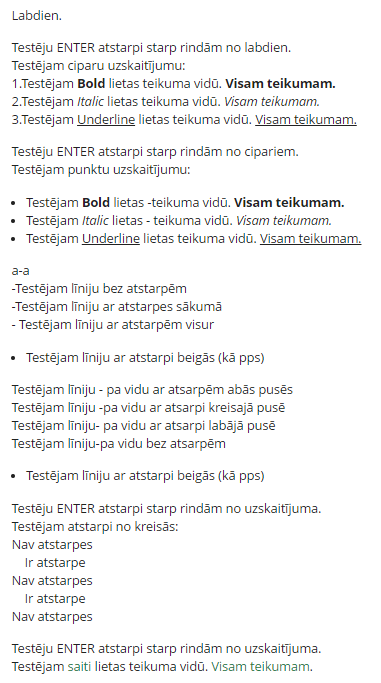 Paraugs Nr.3Formatēta ziņojuma izdrukas (PDF) paraugs: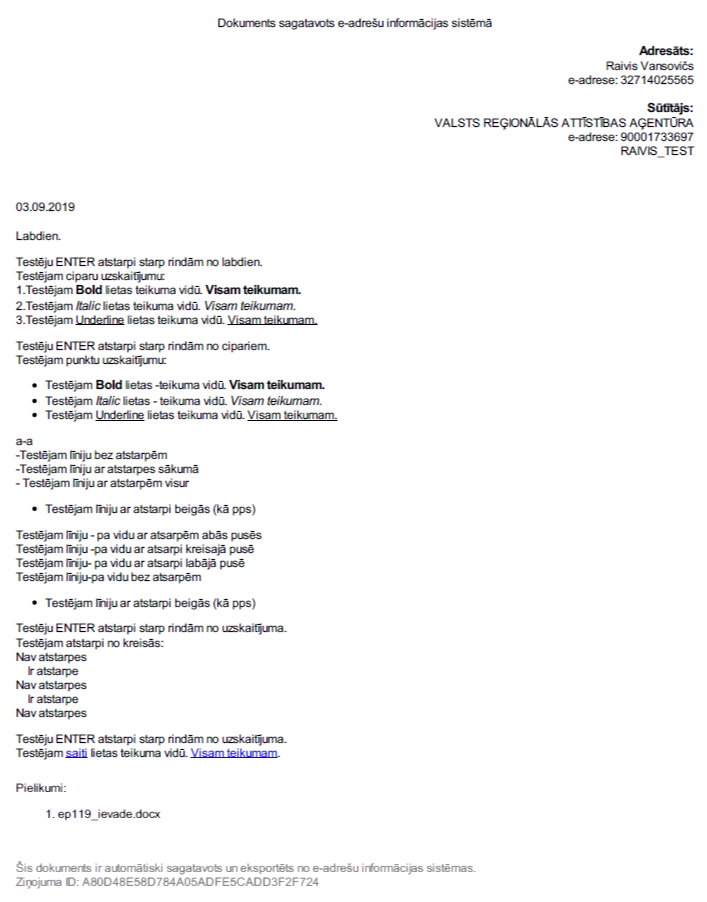 Ikona*AprakstsKodējums Paraugs n/aTiek nodrošināta jaunas rindas (Enter) apstrādeKodējums ir atkarīgs no sūtītāja izmantotajām tehnoloģijām - operētājsistēmas un programmēšanas valodasTeksts rindāTeksts jaunā rindā ar atstarpi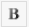 Treknraksts / Bold**teksts**Teksts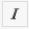 Slīpraksts/ Italic_teksts_ teksts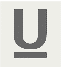 Pasvītrots/ Underline!teksts!teksts+ Treknraksts +Slīpraksts / Bold Italic**_teksts_**Teksts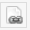 Hipersaite/ Link[saites nosaukums](saites adrese)Piemērs:
[Uzņēmuma mājas lapa](www.zzdats.lv)Uzņēmuma mājas lapa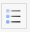 Apakšpunkti / Bulleted(Tiek piedāvāts tikai viens līmenis, bez pakārtotiem apakšlīmeņiem)- teksts - teksts nākamaistekststeksts nākamais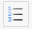 Numerācija/ Numbering(Tiek piedāvāts tikai viens līmenis, bez pakārtotiem apakšlīmeņiem)1. pirmais teksts2. otrais tekstspirmais teksts otrais teksts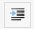 Atkāpe/ Tab(Tiek nodrošināta tikai izmantojot simbolisko komandu, no klaviatūras netiek nodrošināta)## message.Document.Description = "" +            "Labdien. " + "\n" + "\n" +            System.Environment.NewLine +            "Testēju ENTER atstarpi starp rindām no labdien. " + "\n" +            "Testējam ciparu uzskaitījumu: " + "\n" +            "1.Testējam **Bold** lietas teikuma vidū. **Visam teikumam.**" + "\n" +            "2.Testējam _Italic_ lietas teikuma vidū. _Visam teikumam._" + "\n" +            "3.Testējam !Underline! lietas teikuma vidū. !Visam teikumam.!" + "\n" + "\n" +            System.Environment.NewLine +            "Testēju ENTER atstarpi starp rindām no cipariem." + "\n" +             "Testējam punktu uzskaitījumu:" + "\n" +            "- Testējam **Bold** lietas -teikuma vidū. **Visam teikumam.**" + "\n" +            "- Testējam _Italic_ lietas - teikuma vidū. _Visam teikumam._" + "\n" +            "- Testējam !Underline! lietas teikuma vidū. !Visam teikumam.!" + "\n" + "\n" +            "a-a" + "\n" +             "-Testējam līniju bez atstarpēm" + "\n" +            " -Testējam līniju ar atstarpes sākumā" + "\n" +            " - Testējam līniju ar atstarpēm visur" + "\n" +            "- Testējam līniju ar atstarpi beigās (kā pps)" + "\n" + "\n" +            "Testējam līniju - pa vidu ar atsarpēm abās pusēs" + "\n" +            "Testējam līniju -pa vidu ar atsarpi kreisajā pusē" + "\n" +            "Testējam līniju- pa vidu ar atsarpi labājā pusē" + "\n" +            "Testējam līniju-pa vidu bez atsarpēm" + "\n" +            "- Testējam līniju ar atstarpi beigās (kā pps)" + "\n" +            "\n" +            System.Environment.NewLine +            "Testēju ENTER atstarpi starp rindām no uzskaitījuma." + "\n" +            "Testējam atstarpi no kreisās:" + "\n" +            "Nav atstarpes" + "\n" +            "##Ir atstarpe" + "\n" +            "Nav atstarpes" + "\n" +            "##Ir atstarpe" + "\n" +            "Nav atstarpes" + "\n" + "\n" +            System.Environment.NewLine +            "Testēju ENTER atstarpi starp rindām no uzskaitījuma." + "\n" +            "Testējam [saiti](https://viss.gov.lv/lv/Informacijai/Dokumentacija/Vadlinijas/e-adrese) lietas teikuma vidū. [Visam teikumam](www.tvnet.lv).";